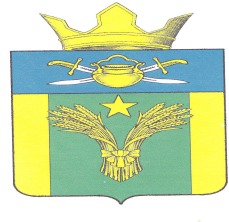 СОВЕТ НАРОДНЫХ ДЕПУТАТОВМАЙОРОВСКОГО СЕЛЬСКОГО ПОСЕЛЕНИЯКОТЕЛЬНИКОВСКОГО МУНИЦИПАЛЬНОГО РАЙОНАВОЛГОГРАДСКОЙ ОБЛАСТИЧЕТВЕРТОГО СОЗЫВАРЕШЕНИЕот 13 ноября 2020 г.                                                            № 16/28      О приостановлении действия отдельных положений Положения о бюджетном процессе в Майоровском сельском поселении Котельниковского муниципального района Волгоградской областиВ соответствии с Федеральным законом от 06.10.2003 г. № 131-ФЗ «Об общих принципах организации местного самоуправления в Российской Федерации», Федеральным законом от 12.11.2019 г. № 367-ФЗ «О приостановлении действия отдельных положений Бюджетного кодекса Российской Федерации и установлении особенностей исполнения бюджетов бюджетной системы Российской Федерации в 2020 году», Уставом Майоровского сельского поселения  Котельниковского муниципального района Волгоградской области, Совет народных депутатов Майоровского сельского поселения Котельниковского муниципального района Волгоградской области РЕШИЛ:1. Приостановить до 1 января 2021 года действие пункта 1 статьи 10 (в части срока) и пункта 1 статьи 12  (в части срока) Положения о бюджетном процессе в Майоровском сельском поселении Котельниковского муниципального района Волгоградской области, утвержденного решением Совета народных депутатов Майоровского сельского поселения  Котельниковского муниципального района   Волгоградской области от 05.06.2017 г. № 10/15.2. Настоящее решение вступает в силу после его официального обнародования.Глава Майоровского сельского поселения                                   А.В.Попов